Графическое изображение
схемы одномандатных избирательных округов
Автозаводского района городского округа Тольятти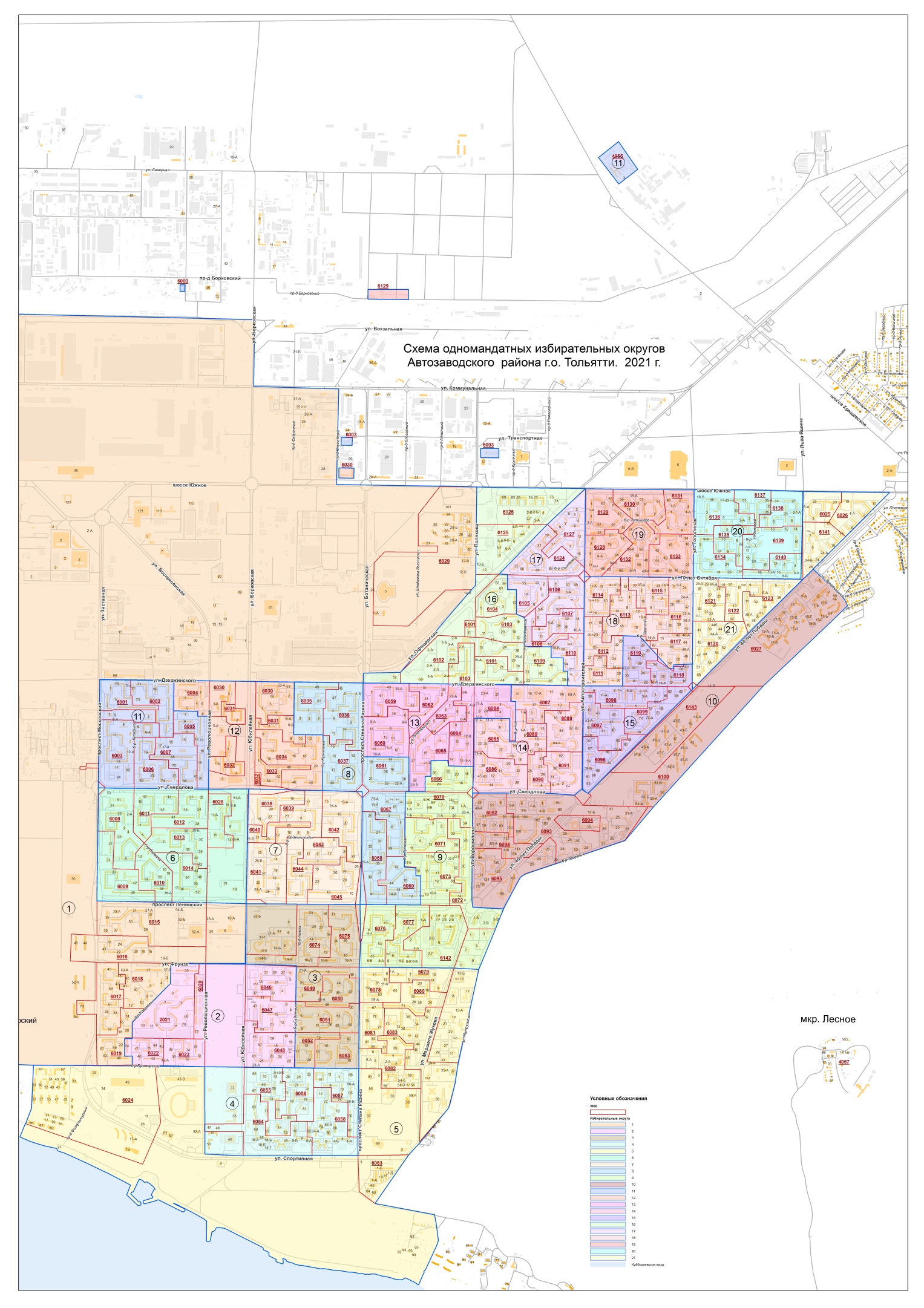 